  ВЕСТНИК   ДНЕПРОВСКОГО СЕЛЬСОВЕТА№ 193                                     19 мая 2022 годаГазета муниципального образования Днепровский сельсовет Беляевского района Оренбургской области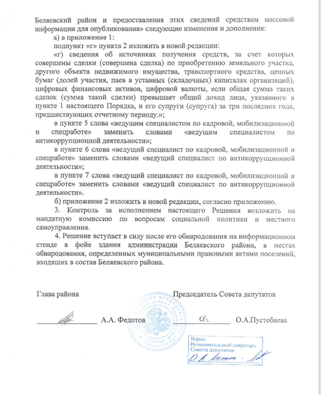 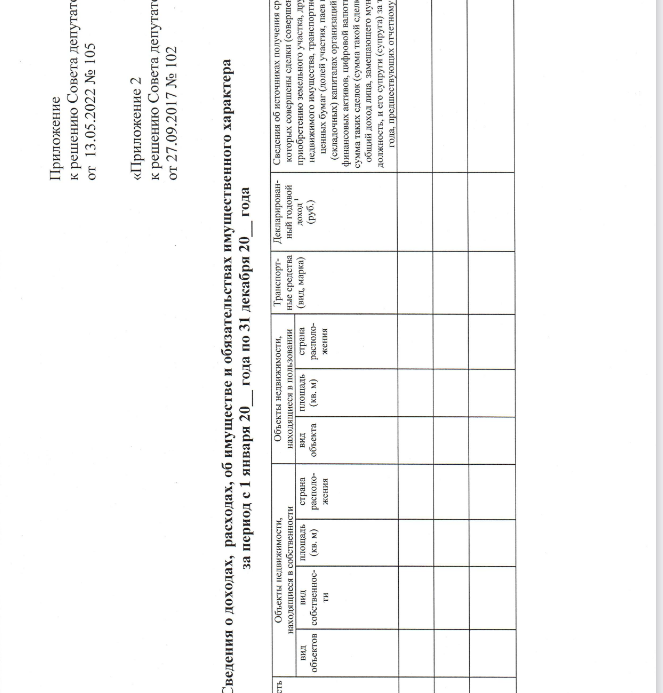     Газета утверждена решением Совета депутатов муниципального образования Днепровский сельсовет 27.03.2012года №59Адрес редакции/ издателя461334 Оренбургская область, Беляевский район, село Днепровка, ул.Ленинская д.6тел.8 (353 34) 64-1-24Главный редакторГлава сельсоветаЕ.В.Жукова